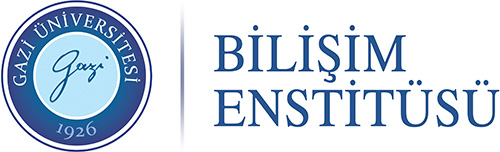 İKİNCİ DANIŞMAN ATAMA FORMUİKİNCİ DANIŞMAN ATAMA FORMUİKİNCİ DANIŞMAN ATAMA FORMUİKİNCİ DANIŞMAN ATAMA FORMUİKİNCİ DANIŞMAN ATAMA FORMUİKİNCİ DANIŞMAN ATAMA FORMUİKİNCİ DANIŞMAN ATAMA FORMUÖğrencininÖğrencininÖğrencininÖğrencininÖğrencininÖğrencininÖğrencininNumarasıTarih …./…./202...Öğrenci İmzasıAdı SoyadıTarih …./…./202...Öğrenci İmzasıAnabilim DalıTarih …./…./202...Öğrenci İmzasıProgramı  Tezli Yüksek Lisans  Tezli Yüksek Lisans  Doktora  Doktora  Doktora  DoktoraTez Konusu(Enstitü Yönetim Kurulu’nca kabul edilen tez konusu yazılabilir.)(Enstitü Yönetim Kurulu’nca kabul edilen tez konusu yazılabilir.)(Enstitü Yönetim Kurulu’nca kabul edilen tez konusu yazılabilir.)(Enstitü Yönetim Kurulu’nca kabul edilen tez konusu yazılabilir.)(Enstitü Yönetim Kurulu’nca kabul edilen tez konusu yazılabilir.)(Enstitü Yönetim Kurulu’nca kabul edilen tez konusu yazılabilir.)*Talep Edilen İkinci Danışmanın(Gazi Üniversitesi kadrosu dışından en az doktora derecesine sahip kişilerden de olabilir.)(Gazi Üniversitesi kadrosu dışından en az doktora derecesine sahip kişilerden de olabilir.)(Gazi Üniversitesi kadrosu dışından en az doktora derecesine sahip kişilerden de olabilir.)(Gazi Üniversitesi kadrosu dışından en az doktora derecesine sahip kişilerden de olabilir.)(Gazi Üniversitesi kadrosu dışından en az doktora derecesine sahip kişilerden de olabilir.)(Gazi Üniversitesi kadrosu dışından en az doktora derecesine sahip kişilerden de olabilir.)Unvanı, Adı SoyadıÇalıştığı Kurum/BirimAlanı                                                                                                            Tarih:…../…../202…                                                                                                            Tarih:…../…../202…                                                                                                            Tarih:…../…../202…                                                                                                            Tarih:…../…../202…                                                                                                            Tarih:…../…../202…                                                                                                            Tarih:…../…../202…                                                                                                            Tarih:…../…../202…1. Danışman İmzası1. Danışman İmzası2. Danışman İmzası2. Danışman İmzasıAna Bilim Dalı Başkanı İmzasıAna Bilim Dalı Başkanı İmzasıAna Bilim Dalı Başkanı İmzası……………………………..1. Danışman Unvanı, Adı ve Soyadı ……………………………..1. Danışman Unvanı, Adı ve Soyadı ….……………………….2. Danışman Unvanı, Adı ve Soyadı….……………………….2. Danışman Unvanı, Adı ve Soyadı…………………………………Ana Bilim Dalı Başkanı Unvanı, Adı ve Soyadı…………………………………Ana Bilim Dalı Başkanı Unvanı, Adı ve Soyadı…………………………………Ana Bilim Dalı Başkanı Unvanı, Adı ve SoyadıENSTİTÜ YÖNETİM KURULUENSTİTÜ YÖNETİM KURULUENSTİTÜ YÖNETİM KURULUENSTİTÜ YÖNETİM KURULUENSTİTÜ YÖNETİM KURULUTarih:….../….../202…Tarih:….../….../202…UYGUNDUR.UYGUNDUR.UYGUNDUR.UYGUNDUR.UYGUNDUR.UYGUNDUR.UYGUNDUR.UYGUN DEĞİLDİR.UYGUN DEĞİLDİR.UYGUN DEĞİLDİR.UYGUN DEĞİLDİR.UYGUN DEĞİLDİR.UYGUN DEĞİLDİR.UYGUN DEĞİLDİR.Enstitü MüdürüEnstitü MüdürüEk: Talep edilen ikinci danışmanın özgeçmişi ve atanma gerekçesi tez konusu ile ilgili yayınları ayrıntılı bir şekilde sunulmalıdır.Ek: Talep edilen ikinci danışmanın özgeçmişi ve atanma gerekçesi tez konusu ile ilgili yayınları ayrıntılı bir şekilde sunulmalıdır.Ek: Talep edilen ikinci danışmanın özgeçmişi ve atanma gerekçesi tez konusu ile ilgili yayınları ayrıntılı bir şekilde sunulmalıdır.Ek: Talep edilen ikinci danışmanın özgeçmişi ve atanma gerekçesi tez konusu ile ilgili yayınları ayrıntılı bir şekilde sunulmalıdır.Ek: Talep edilen ikinci danışmanın özgeçmişi ve atanma gerekçesi tez konusu ile ilgili yayınları ayrıntılı bir şekilde sunulmalıdır.Ek: Talep edilen ikinci danışmanın özgeçmişi ve atanma gerekçesi tez konusu ile ilgili yayınları ayrıntılı bir şekilde sunulmalıdır.Ek: Talep edilen ikinci danışmanın özgeçmişi ve atanma gerekçesi tez konusu ile ilgili yayınları ayrıntılı bir şekilde sunulmalıdır.